Туристско-рекреационный отраслевой комплекс Слюдянского района по состоянию на 01.01.2019 годаНа территории Слюдянского района одним из перспективных отраслей для развития и уже начинающим набирать свои обороты является туристско-рекреационный отраслевой комплекс.На сегодняшний день, территория Слюдянского района позиционирует себя как территория по развитию двух основных направлений: культурно-познавательного (в состав которого входит исторический, гастрономический, событийный туризм) и оздоровительного туризма (в т.ч. спортивный, активный, событийный, гастрономический), причем в целях соблюдения экологического и экономического баланса, предполагается развитие преимущественно маршрутного туризма.Анализ сферы туризма за 2018 год характеризуется следующими итогами.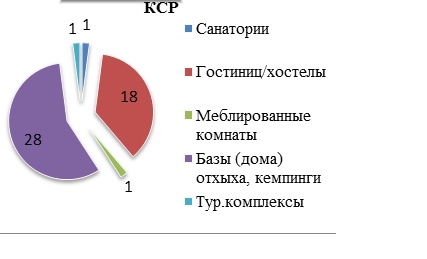 В 2018 году на территории района действовали 49 коллективных средств размещения, единовременная вместимость которых составляет 2810 человек Количество КСР увеличилось по сравнению с 2017 годом в связи с проведенной работой управления социально-экономического развития совместно с МИФНС №19 и администрациями поселений района в рамках работы по выявлению и легализации гостиничного бизнеса.Анализ туристского потока по экспертным данным показал, что поток туристов, посетивших Слюдянский район, составил 254 093 человек в 2018 году к 231 081 человеку в 2017 году, т.о. прирост составил 10%, из них по оценочным данным, количество туристов посетивших КБЖД 69 500 человек, количество туристов, прибывших на территорию района с 1-дневным пребыванием, в т.ч. на событийные мероприятия и горнолыжный курорт составило 135 623 чел., туристов, воспользовавшихся услугами по размещению в коллективных средствах размещения составило 32 971 чел., что составляет 13% от числа всех прибывших туристов на территорию.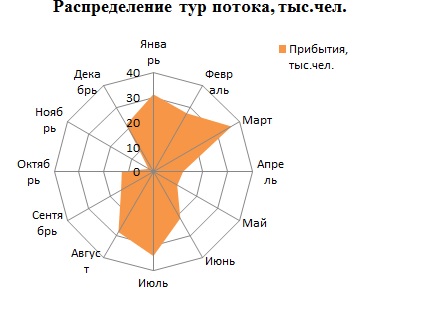 В разрезе сезонного анализа туристского потока, наибольшее количество прибытий было в марте (14,34%), июле (13,43%), январе (12,29%), феврале (10,69%), августе (11,11%), декабре (8,62%). Мертвым сезоном стали ноябрь (0,87%) и октябрь (5,02%). Таким образом, туристские прибытия распределены наибольшим образом в зимний и летний периоды с наибольшим уклоном в первую половину года.Основной организованный поток генерируется в зимний период горнолыжным курортом гора Соболиная, в летний период Кругобайкальской железной дорогой, в меньшей степени объектами притяжения являются горные отроги Хамар-Дабана и событийные площадки.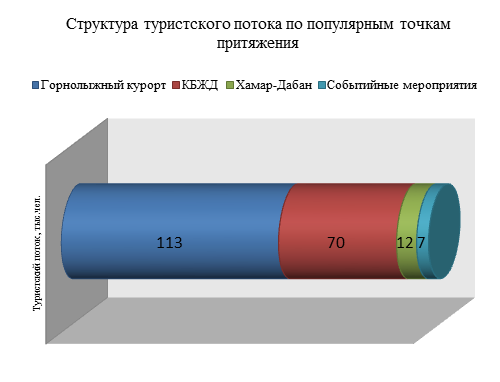 Объем туристского потока Южного Прибайкалья в 2018 году составляет в объеме туристского потока Иркутской области 15,3%.Объем предоставленных платных услуг по оценочным данным в туристско-рекреационной сфере в муниципальном образовании Слюдянский район составил 311,9 млн. руб. к 308,9 млн. руб. данных 2017 года (что составляет 12% аналогичного объема Иркутской области), т.о. прирост составил 1%.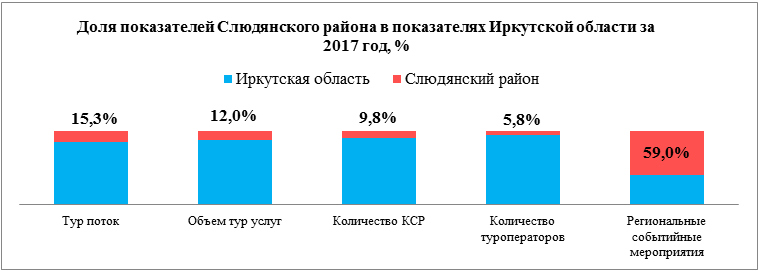 На территории муниципального образования Слюдянский район осуществляют свою деятельность 7 туроператоров, зарегистрированных в установленном законом порядке (БйкалЭкологияТуризм, Байкальская сказка, Аккорд, Диалан Байкал, БГК Гора Соболиная, БайкалТуризм).Основные показатели развития туристской деятельности Слюдянского района за пятилетний период (2014-2018 годы)В целях популяризации отдыха на Южном Прибайкалье, администрацией района и поселений совместно с предпринимательским сообществом при поддержке Регионального Агентства по туризму в 2018 году были проведены событийные и MICE- мероприятия, общий охват по которым составил более 7000 человек. Израсходовано средств местного бюджета по муниципальной программе «Поддержка приоритетных отраслей экономики муниципального образования Слюдянский район» 137, 019 тыс. рублей.В целом при участии администрации района в отчетном периоде было принято участие и проведены такие событийные мероприятия как:1) 21 Международная туристская выставка «Байкалтур-2018» в г. Иркутске. Слюдянский район был представлен в составе трех Прибайкальских районов (Слюдянский, Иркутский, Ольхонский) на консолидированном стенде Центра кластерного развития Иркутской области и Агентства по туризму Иркутской области.2) Открытие летнего туристского сезона на Южном Прибайкалье, в рамках которого был проведен фестиваль «Территория лета», направленного на развитие и популяризацию событийного и гастрономического туризма, а также русско-французские каникулы (представителями Франции были поставлены спектакли с целью демонстрации возможности дополнения гастрономической части пребывания – частью культурной) и международный фестиваль современного искусства «ПЕРВОРЫБА» на Байкале, проводимый при поддержке Ассоциации содействия культуре и искусству «Франция-Сибирь», администрации МО Слюдянский район и администрации Утуликского сельского поселения в устье реки Утулик, на территории базы отдыха OL-Терра. Участниками мероприятия стали мастера и ремесленники Слюдянского района, а также из городов Иркутской области и других субъектов РФ.3) В анализируемый период состоялись съемки программы центрального телеканала НТВ под названием «Поедем, поедим! » и телеканала «Поехали! ». Данные проекты позволят развивать, популяризировать и продвигать познавательный туризм и новое направление на территории Слюдянского района – гастрономический туризм, а также позволят позиционировать Слюдянский район как центр гастрономического туризма и продвигать его на внутренний и международный рынок.4) В целях развития гастрономического туризма в июле 2018 года был проведен 1-й гастрономический фестиваль национальной кухни Восточной Сибири «Байкальский вкус». Фестиваль направлен на развитие гастрономического туризма на территории Южного Прибайкалья и Иркутской области, повышение уровня профессионального мастерства специалистов, популяризацию рабочей профессии повара, повышение престижа в обществе, привлечение молодых инициативных людей, получение рабочей профессии, расширение и укрепление культурных связей между народами посредством кулинарных и национальных традиций.5) В рамках Международного фестиваля зимних игр на Байкале «Зимниада» проводился I Межрегиональный фестиваль зимних волшебников «Ледяная сказка Байкала», который сопровождался проведением инфо тура региональных СМИ.Также было оказано содействие команде ресторана «Деловой двор», которая представляла интересы Иркутской области и заняла третье место в конкурсе «Шоу побратимов буузы», проходившем в рамках «Недели туризма на Великом шелковом пути» в городе Улан-Удэ. В шоу соревновались семь команд (шеф-повара и су-шефы) из Читы, Улан-Удэ, Иркутской области и Монголии. В рамках мероприятия принято участие в конференции, направленное на продвижение гастрономического туризма Слюдянского района.Активно велась работа по публикации статей о туристской привлекательности Южного Прибайкалья в различных научно-популярных и научно практических журналах (Мир Байкала, Современные проблемы сервиса и туризма).В рамках заседаний рабочей группы по туризму, был составлен и принят Событийный календарь Слюдянского района на 2018 год, мероприятия которого составили 59 % Регионального Событийного календаря (55 из 93 мероприятий).Помимо этого был администрацией района разработан электронная версия календаря на базе районного сайта. Событийный календарь Южного Прибайкалья в 2018 году получил диплом участника финала Национальной премии в области событийного туризма Russian Event Awards в номинации лучший муниципальный календарь туристических событий.Созданный Событийный календарь служит одним из основных механизмов всесезонного привлечения туристов на территорию района без создания новых объектов показа.Также в районе функционирует открытая рабочая группа по туризму при координационном совете в области развития малого, среднего предпринимательства и туризма при мэре муниципального образования Слюдянский район. В 2018 году состоялось 3 заседания рабочей группы.Помимо этого на территории Слюдянского района (в г. Байкальске) продолжает функционировать особая экономическая зона туристско-рекреационного типа «Ворота Байкала», общая площадь которой 756,97 га.По состоянию на 01.01.2019 года в особой экономической зоне зарегистрировано 6 резидентов, с планируемым объемом инвестиций свыше 2 млрд руб., в т. ч.:– ООО «БГК Гора Соболиная» – 1 393 млн руб.;– ООО «Илим Байкал» – 130,5 млн руб.;– ООО «Байкал-Аква» – 156,98 млн руб.;– ООО «Гринвальд Байкал» – 206,6 млн руб.;– ООО «УЮТ+» – 98,5 млн руб.;– ООО «Байкальск Девелопмент» – 213,32 млн руб.В 2018 году Иркутская область впервые вошла в ФЦП «Развитие внутреннего и въездного туризма в Российской Федерации (2019-2025 годы)» с проектом ТРК «Ворота Байкала», в границах которого расположена ОЭЗ ТРТ в г. Байкальске Слюдянского района. Данный инвестиционный проект имеет статус приоритетного инвестиционного проекта Иркутской области. Реализация проекта запланирована в период с 2019 по 2025 годы с объемом финансирования за счет средств федерального бюджета в объеме 2186,6 млн. рублей, областного бюджета в объеме 581,2 млн рублей, внебюджетных источников – 10782,3 млн рублей.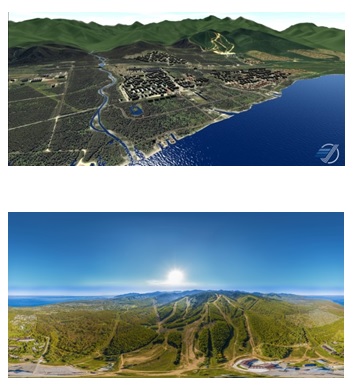 В 2018 году средства, освоенные на строительство инфраструктуры ОЭЗ, составили 124,4 млн. руб. В соответствии с графиком строительства объектов инфраструктуры ОЭЗ было начато строительство сетей водоснабжения и бытовой канализации, способных обеспечить потребности действующих резидентов – в предгорный район турзоны 3,6 км сетей водоснабжения и 3,8 км сетей канализации. По состоянию на 31 декабря 2018 года фактическая готовность строящихся объектов на территории Предгорного района ОЭЗ составляет 100%, Прибрежного района ОЭЗ – 65%.В отчетный период из 6 резидентов осуществлял деятельность 1 – БГК «Гора Соболиная» и 1 резидент приступил к строительству объектов – ООО «УЮТ+». Также подана заявка ООО «Вектор Байкальск» на включение в состав резидентов ОЭЗ с бизнес-планом по строительству гостиничного комплекса «Горный отель Сорока».Также для упорядочения хозяйственной деятельности в центральной экологической зоне Байкальской природной территории Иркутской области (далее – ЦЭЗ БПТ), являющейся наиболее привлекательной для развития туризма, в отчетном году управлением социально-экономического развития велась активная совместная работа с Агентством по туризму Иркутской области по разработке проекта Правил организации туризма и отдыха в ЦЭЗ БПТ (далее – проект Правил), предусматривающий зонирование территории ЦЭЗ БПТ и выделение туристско-рекреационных зон. Всего предполагается создание не менее 11 туристско–рекреационных зон в ЦЭЗ БПТ со статусом особо охраняемых территорий рекреационного назначения регионального значения, из которых 5 относятся к Слюдянскому району. Проект Правил разработан на основании критериев, предложенных Байкальской межрегиональной природоохранной прокуратурой. В проекте Правил также использованы имеющиеся данные ФГБУН Института географии им. В.Б. Сочавы СО РАН, полученные в рамках выполнения научно-исследовательской работы «Расчет норм рекреационной нагрузки для организованного и неорганизованного отдыха в центральной экологической зоне Байкальской природной территории Иркутской области».Направления работы на 2019 годСодействие реализации проекта по строительству сети эко троп по маршрутамгорной страны Хамар-Дабан.Работа по легализации гостиничного бизнеса и создание условий для его работы в правовом поле.Работа по продвижению территории в рамках дестинации Южного Прибайкалья по направлениям маршрутного туризма, событийного туризма и активного туризма.Содействие в работе по созданию туристской навигационной инфраструктуры и туристско-информационным центрам.Работа над вхождением в различные федеральные и региональные проекты по созданию необходимой инфраструктуры, перераспределению потоков людей в нужном направлении, организации их досуга и минимизации нанесения вреда озеру неорганизованным туризмом.Показатель20142015201620172018Темп роста 2018 к 2017 г., %Доля показателей Слюдянского района в показателях Иркутской области за 2018 г.,%Туристский поток, тыс.чел.216,5217,94249,597231,081254,0911015,3Объем туристских услуг, млн.руб.178,1237,2300,1308,9311,910112Количество КСР, ед.4442434449111,49,8Количество койко-мест, ед.2836283132592963281094,8н/дКоличество туроператоров, зарегистрированных в Реестре, ед.56367116,75,8Количество мероприятий Событийного календаря, ед.-3947717610759